Основные возможности Комплект поставки Технические характеристики 	Габариты (мм)Стандартная цилиндрическая 2 Мп камера с фиксированным объективом 2.8 мм Ivideon Bullet IB12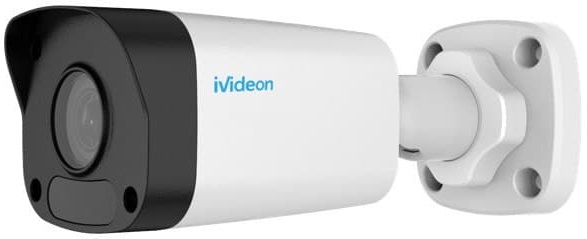 Видеосенсор 1/2.7” Progressive Scan CMOS, 2 МпФормат сжатия видео H.265 ,H.264, MJPEGОбъектив 2 Мп(1920 × 1080)@30Фокусное расстояние 2.8 ммУгол обзора по горизонтали: 112.7Угол обзора по вертикали: НетУгол обзора по диагонали: НетШумоподавление:2D/3D DNR, Компенсация засветки:BLC, HLC, DWDR, Цифровой антитуманПоддержка карт памяти НетПоддержка протоколов 1 RJ45 10M/100M Base-TX EthernetПитание DC 12В / PoE(802.3af)ИзделиеIvideon Bullet IB12 2.8 ммДокументацияКраткое руководство пользователяБлок питанияНетКабельНетТрафаретЕстьСъемный монтажный кронштейн для камерыНетМагнитное основание камерыНетМонтажная пластинаНетСаморезыКомплект саморезов и дюбелей (по 4 шт. каждые)Размеры коробки (Ш х Г х В) в мм.165 × 63.1 × 62.5Модель камерыIvideon Bullet IB12Ivideon Bullet IB12Ivideon Bullet IB12Ivideon Bullet IB12Ivideon Bullet IB12ЛинейкаIvideonIvideonIvideonIvideonIvideonОсновная информация о камереОсновная информация о камереОсновная информация о камереОсновная информация о камереОсновная информация о камереОсновная информация о камереСенсор1/2.7” Progressive Scan CMOS, 2 Мп1/2.7” Progressive Scan CMOS, 2 Мп1/2.7” Progressive Scan CMOS, 2 Мп1/2.7” Progressive Scan CMOS, 2 Мп1/2.7” Progressive Scan CMOS, 2 МпОбъектив2.8 мм@F1.82.8 мм@F1.82.8 мм@F1.82.8 мм@F1.82.8 мм@F1.8DORI дистанцияОбъективДетекция (Detection) в метрахНаблюдение (Observe) в метрахИдентификация (Identify) в метрахУгол обзора по горизонтали (H)DORI дистанция2.8 ммНетНетНет112.7Угол обзора по горизонтали (H)112.7112.7112.7112.7112.7Угол обзора по вертикали (V)НетНетНетНетНетУгол обзора по диагонали (O)НетНетНетНетНетСкорость при ручном управленииНетНетНетНетНетСкорость при ручном управленииНетНетНетНетНетСкорость перехода в предустановкуНетНетНетНетНетПредустановкиНетНетНетНетНетОптическое увеличениеНетНетНетНетНетЦифровое увеличениеНетНетНетНетНетДиапазон наклона / поворота / вращения0° ~ 360°/ 0° ~ 90° / 0° ~ 360°0° ~ 360°/ 0° ~ 90° / 0° ~ 360°0° ~ 360°/ 0° ~ 90° / 0° ~ 360°0° ~ 360°/ 0° ~ 90° / 0° ~ 360°0° ~ 360°/ 0° ~ 90° / 0° ~ 360°Скорость затвораАвто/Ручная, 1с~1/100000сАвто/Ручная, 1с~1/100000сАвто/Ручная, 1с~1/100000сАвто/Ручная, 1с~1/100000сАвто/Ручная, 1с~1/100000сЧувствительность матрицы0.02 лк @(Цветная F1.8, AGC вкл.), 0лк с ИК0.02 лк @(Цветная F1.8, AGC вкл.), 0лк с ИК0.02 лк @(Цветная F1.8, AGC вкл.), 0лк с ИК0.02 лк @(Цветная F1.8, AGC вкл.), 0лк с ИК0.02 лк @(Цветная F1.8, AGC вкл.), 0лк с ИКРежимы День/НочьАвто(механический ИК-фильтр)/Цвет/ЧБАвто(механический ИК-фильтр)/Цвет/ЧБАвто(механический ИК-фильтр)/Цвет/ЧБАвто(механический ИК-фильтр)/Цвет/ЧБАвто(механический ИК-фильтр)/Цвет/ЧБКомпенсация засветкиBLC, HLC, DWDRBLC, HLC, DWDRBLC, HLC, DWDRBLC, HLC, DWDRBLC, HLC, DWDRНаличие PIR-детектораНетНетНетНетНетИК-подсветкаЕстьЕстьЕстьЕстьЕстьКоличество ИК-диодов11111Длина волны850 нм850 нм850 нм850 нм850 нмДальность ИК-подсветки30 м30 м30 м30 м30 мКонтроль ИК-посветкиПоддерживаетсяПоддерживаетсяПоддерживаетсяПоддерживаетсяПоддерживаетсяSmart ИК-подсветкаПоддерживаетсяПоддерживаетсяПоддерживаетсяПоддерживаетсяПоддерживаетсяРежим День / Ночь для ИК-подсветкиАвто / РучнойАвто / РучнойАвто / РучнойАвто / РучнойАвто / РучнойШумоподавление2D/3D DNR2D/3D DNR2D/3D DNR2D/3D DNR2D/3D DNRДиапазон шумоподавления>52dB>52dB>52dB>52dB>52dBАнтитуманЦифровой антитуманЦифровой антитуманЦифровой антитуманЦифровой антитуманЦифровой антитуманРежим WDRDWDRDWDRDWDRDWDRDWDRВидеоВидеоВидеоВидеоВидеоВидеоФормат сжатия видеоH.265 ,H.264, MJPEGH.265 ,H.264, MJPEGH.265 ,H.264, MJPEGH.265 ,H.264, MJPEGH.265 ,H.264, MJPEGПрофили H.264Baseline profile, Main ProfileBaseline profile, Main ProfileBaseline profile, Main ProfileBaseline profile, Main ProfileBaseline profile, Main ProfileМаксимальное разрешение изображения: Основной поток1920 × 10801920 × 10801920 × 10801920 × 10801920 × 1080Максимальная частота fps3030303030Максимальное разрешение изображения: СубпотокD1 (704 × 576)D1 (704 × 576)D1 (704 × 576)D1 (704 × 576)D1 (704 × 576)Максимальная частота fps2020202020Битрейт видео32 кб/с – 16 Мб/с32 кб/с – 16 Мб/с32 кб/с – 16 Мб/с32 кб/с – 16 Мб/с32 кб/с – 16 Мб/сOSD-текстДо 4 OSD-полейДо 4 OSD-полейДо 4 OSD-полейДо 4 OSD-полейДо 4 OSD-полейЗоны маскированияДо 8 зонДо 8 зонДо 8 зонДо 8 зонДо 8 зонROIДо 2х зонДо 2х зонДо 2х зонДо 2х зонДо 2х зонДетекция движенияДо 4х зонДо 4х зонДо 4х зонДо 4х зонДо 4х зонПереключение «День/ночь»Авто / по расписанию / по тревогеАвто / по расписанию / по тревогеАвто / по расписанию / по тревогеАвто / по расписанию / по тревогеАвто / по расписанию / по тревогеWi-FiНетНетНетНетНетEthernetДаДаДаДаДаАудиоАудиоАудиоАудиоАудиоАудиоМикрофонНетНетНетНетНетВстроенный динамикНетНетНетНетНетБитрейт аудиоНетНетНетНетНетАудиокодеки и характеристикиНетНетНетНетНетИзображениеИзображениеИзображениеИзображениеИзображениеИзображениеБаланс белогоАвто / Уличный / Тонкая настройка / Лампы дневного света / Блокирование / Авто 2Авто / Уличный / Тонкая настройка / Лампы дневного света / Блокирование / Авто 2Авто / Уличный / Тонкая настройка / Лампы дневного света / Блокирование / Авто 2Авто / Уличный / Тонкая настройка / Лампы дневного света / Блокирование / Авто 2Авто / Уличный / Тонкая настройка / Лампы дневного света / Блокирование / Авто 2Шумоподавление2D/3D DNR2D/3D DNR2D/3D DNR2D/3D DNR2D/3D DNRSmart ИК-подсветкаПоддерживаетсяПоддерживаетсяПоддерживаетсяПоддерживаетсяПоддерживаетсяПоворот изображенияНормальный / Вертикальный / Горизонтальный / 180°Нормальный / Вертикальный / Горизонтальный / 180°Нормальный / Вертикальный / Горизонтальный / 180°Нормальный / Вертикальный / Горизонтальный / 180°Нормальный / Вертикальный / Горизонтальный / 180°Коррекция изображенияПоддерживаетсяПоддерживаетсяПоддерживаетсяПоддерживаетсяПоддерживаетсяHLCПоддерживаетсяПоддерживаетсяПоддерживаетсяПоддерживаетсяПоддерживаетсяBLCПоддерживаетсяПоддерживаетсяПоддерживаетсяПоддерживаетсяПоддерживаетсяSmart-аналитикаSmart-аналитикаSmart-аналитикаSmart-аналитикаSmart-аналитикаSmart-аналитикаМодули видеоаналитикиДетекция движения, Вход в зону, Human DetectionДетекция движения, Вход в зону, Human DetectionДетекция движения, Вход в зону, Human DetectionДетекция движения, Вход в зону, Human DetectionДетекция движения, Вход в зону, Human DetectionМодули аудиоаналитикинетнетнетнетнетХранениеХранениеХранениеХранениеХранениеХранениеПоддержка карт памятиНетНетНетНетНетСетевое хранениеANRANRANRANRANRТревожные интерфейсыТревожные интерфейсыТревожные интерфейсыТревожные интерфейсыТревожные интерфейсыТревожные интерфейсыСрабатывание тревогиНетНетНетНетНетДействия по тревогеУведомление клиента, отправка email, загрузка на FTP, активация канала записиУведомление клиента, отправка email, загрузка на FTP, активация канала записиУведомление клиента, отправка email, загрузка на FTP, активация канала записиУведомление клиента, отправка email, загрузка на FTP, активация канала записиУведомление клиента, отправка email, загрузка на FTP, активация канала записиСетьСетьСетьСетьСетьСетьПротоколыIPv4, IGMP, ICMP, ARP, TCP, UDP, DHCP, RTP, RTSP, RTCP, DNS, DDNS, NTP, FTP, UPnP, HTTP, HTTPS, SMTP,QoSIPv4, IGMP, ICMP, ARP, TCP, UDP, DHCP, RTP, RTSP, RTCP, DNS, DDNS, NTP, FTP, UPnP, HTTP, HTTPS, SMTP,QoSIPv4, IGMP, ICMP, ARP, TCP, UDP, DHCP, RTP, RTSP, RTCP, DNS, DDNS, NTP, FTP, UPnP, HTTP, HTTPS, SMTP,QoSIPv4, IGMP, ICMP, ARP, TCP, UDP, DHCP, RTP, RTSP, RTCP, DNS, DDNS, NTP, FTP, UPnP, HTTP, HTTPS, SMTP,QoSIPv4, IGMP, ICMP, ARP, TCP, UDP, DHCP, RTP, RTSP, RTCP, DNS, DDNS, NTP, FTP, UPnP, HTTP, HTTPS, SMTP,QoSБезопасностьНетНетНетНетНетСовместимая интеграцияONVIF (Profile S, Profile T), API, Ivideon CloudONVIF (Profile S, Profile T), API, Ivideon CloudONVIF (Profile S, Profile T), API, Ivideon CloudONVIF (Profile S, Profile T), API, Ivideon CloudONVIF (Profile S, Profile T), API, Ivideon CloudWEB-браузерыWEB-браузерыWEB-браузерыWEB-браузерыWEB-браузерыWEB-браузерыТребующие плагин для просмотра видео с камерыIE9+, Chrome 41 and below, Firefox 52 and belowIE9+, Chrome 41 and below, Firefox 52 and belowIE9+, Chrome 41 and below, Firefox 52 and belowIE9+, Chrome 41 and below, Firefox 52 and belowIE9+, Chrome 41 and below, Firefox 52 and belowНе требующие плагин для просмотра видео с камерыChrome 57.0+, Firefox 58.0+, Edge 16+, Safari 11+Chrome 57.0+, Firefox 58.0+, Edge 16+, Safari 11+Chrome 57.0+, Firefox 58.0+, Edge 16+, Safari 11+Chrome 57.0+, Firefox 58.0+, Edge 16+, Safari 11+Chrome 57.0+, Firefox 58.0+, Edge 16+, Safari 11+EthernetEthernetEthernetEthernetEthernetEthernetПоддержка протоколов1 RJ45 10M/100M Base-TX Ethernet1 RJ45 10M/100M Base-TX Ethernet1 RJ45 10M/100M Base-TX Ethernet1 RJ45 10M/100M Base-TX Ethernet1 RJ45 10M/100M Base-TX EthernetОстальная информация по камереОстальная информация по камереОстальная информация по камереОстальная информация по камереОстальная информация по камереОстальная информация по камереСертификацияCE: EN 60950-1 UL: UL60950-1 FCC: FCC Part 15CE: EN 60950-1 UL: UL60950-1 FCC: FCC Part 15CE: EN 60950-1 UL: UL60950-1 FCC: FCC Part 15CE: EN 60950-1 UL: UL60950-1 FCC: FCC Part 15CE: EN 60950-1 UL: UL60950-1 FCC: FCC Part 15СовместимостьONVIF (Profile S, Profile T), API, Ivideon CloudONVIF (Profile S, Profile T), API, Ivideon CloudONVIF (Profile S, Profile T), API, Ivideon CloudONVIF (Profile S, Profile T), API, Ivideon CloudONVIF (Profile S, Profile T), API, Ivideon CloudМобильные приложения для просмотра и управления камерой поддерживаются:iPhone, iPad, AndroidiPhone, iPad, AndroidiPhone, iPad, AndroidiPhone, iPad, AndroidiPhone, iPad, AndroidПитаниеDC 12В / PoE(802.3af)DC 12В / PoE(802.3af)DC 12В / PoE(802.3af)DC 12В / PoE(802.3af)DC 12В / PoE(802.3af)Потребляемая мощность6.4 W6.4 W6.4 W6.4 W6.4 WИсполнениеУличноеУличноеУличноеУличноеУличноеТревожный вх/вых.НетНетНетНетНетАудио вх/выхНетНетНетНетНетКнопка сброса настроекНетНетНетНетНетДиапазон рабочих температур-40 °C ~ +60 °C-40 °C ~ +60 °C-40 °C ~ +60 °C-40 °C ~ +60 °C-40 °C ~ +60 °CПылевлагозащищенностьIP67IP67IP67IP67IP67ВандалозащищенностьНетНетНетНетНетГрозозащита2KV2KV2KV2KV2KVГабариты (мм)167.3 × 62.9 × 62.7167.3 × 62.9 × 62.7167.3 × 62.9 × 62.7167.3 × 62.9 × 62.7167.3 × 62.9 × 62.7Вес0.25 кг0.25 кг0.25 кг0.25 кг0.25 кгМатериал корпусаПластик / МеталлПластик / МеталлПластик / МеталлПластик / МеталлПластик / МеталлКомплектация камерыКомплектация камерыКомплектация камерыКомплектация камерыКомплектация камерыКомплектация камерыИзделиеКамера Ivideon Bullet IB12 2.8 ммКамера Ivideon Bullet IB12 2.8 ммКамера Ivideon Bullet IB12 2.8 ммКамера Ivideon Bullet IB12 2.8 ммКамера Ivideon Bullet IB12 2.8 ммДокументацияКраткое руководство пользователяКраткое руководство пользователяКраткое руководство пользователяКраткое руководство пользователяКраткое руководство пользователяБлок питанияНетНетНетНетНетКабельНетНетНетНетНетТрафаретЕстьЕстьЕстьЕстьЕстьСъемный монтажный кронштейн для камерыНетНетНетНетНетМагнитное основание камерыНетНетНетНетНетМонтажная пластинаНетНетНетНетНетСаморезыКомплект саморезов и дюбелей (по 4 шт. каждые)Комплект саморезов и дюбелей (по 4 шт. каждые)Комплект саморезов и дюбелей (по 4 шт. каждые)Комплект саморезов и дюбелей (по 4 шт. каждые)Комплект саморезов и дюбелей (по 4 шт. каждые)Размеры коробки (Ш х Г х В) в мм.165 × 63.1 × 62.5165 × 63.1 × 62.5165 × 63.1 × 62.5165 × 63.1 × 62.5165 × 63.1 × 62.5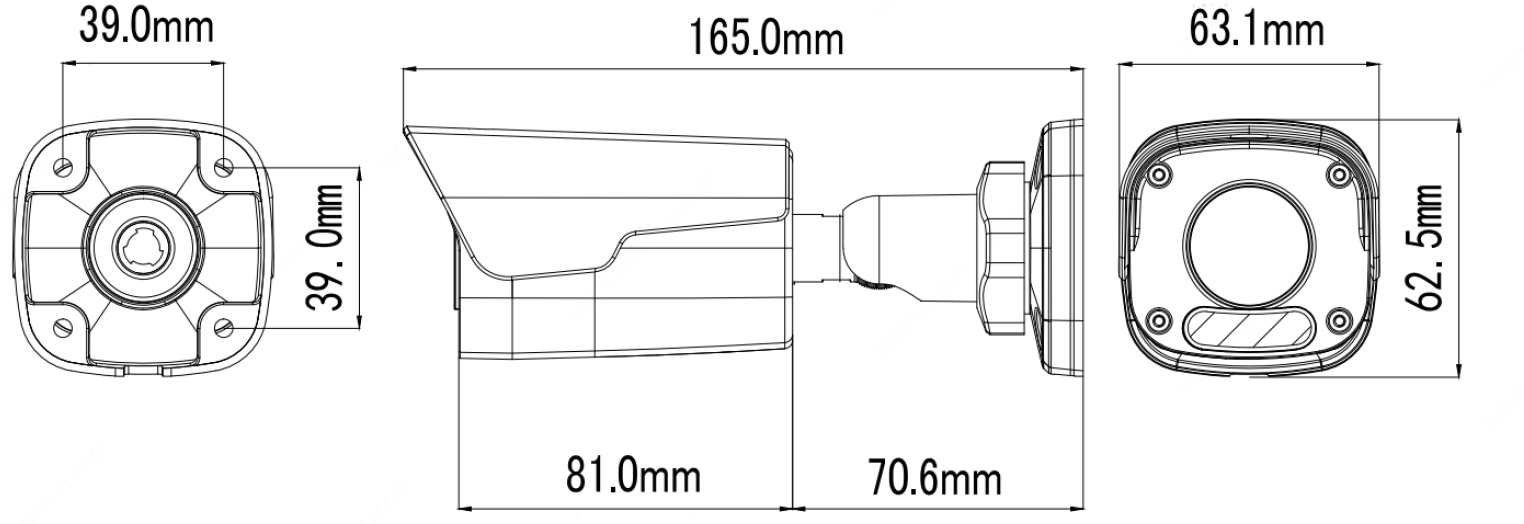 